附件5 安徽新闻奖推荐作品目录（推荐报送单位填写）附件6安徽新闻奖单位推荐参评作品推荐表附件6安徽新闻奖单位推荐参评作品推荐表附件7安徽新闻奖系列报道作品完整目录2024年3月4日序号作品标题参评项目字数（时长）作者或主创人员编辑推荐单位备注1这一曲，巢有范基础类：新闻专题5分22秒王蕾、方子羚、潘鹏生、胡盼盼、章媛、蹇倩雯、苏琦章媛巢湖市融媒体中心作品标题作品标题《这一曲，巢有范》《这一曲，巢有范》《这一曲，巢有范》参评项目参评项目基础类：新闻专题作品标题作品标题《这一曲，巢有范》《这一曲，巢有范》《这一曲，巢有范》体裁新闻专题新闻专题作品标题作品标题《这一曲，巢有范》《这一曲，巢有范》《这一曲，巢有范》语种中文中文作  者（主创人员）作  者（主创人员）王蕾、方子羚、潘鹏生、胡盼盼、章媛、蹇倩雯、苏琦王蕾、方子羚、潘鹏生、胡盼盼、章媛、蹇倩雯、苏琦编辑章媛章媛章媛原创单位原创单位巢湖市融媒体中心巢湖市融媒体中心刊播单位（发布平台）学习强国平台学习强国平台学习强国平台刊播版面(名称和版次)刊播版面(名称和版次)学习强国-百灵藏等平台学习强国-百灵藏等平台刊播日期2023年3月28日2023年3月28日2023年3月28日新媒体作品链接和二维码新媒体作品链接和二维码新媒体作品链接和二维码这一曲，巢有范https://www.xuexi.cn/lgpage/detail/index.html?id=7646435868871877734&amp;item_id=7646435868871877734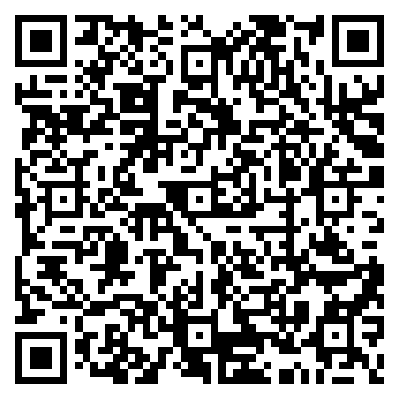 这一曲，巢有范https://www.xuexi.cn/lgpage/detail/index.html?id=7646435868871877734&amp;item_id=7646435868871877734这一曲，巢有范https://www.xuexi.cn/lgpage/detail/index.html?id=7646435868871877734&amp;item_id=7646435868871877734这一曲，巢有范https://www.xuexi.cn/lgpage/detail/index.html?id=7646435868871877734&amp;item_id=7646435868871877734这一曲，巢有范https://www.xuexi.cn/lgpage/detail/index.html?id=7646435868871877734&amp;item_id=7646435868871877734  ︵采作编品过简程介  ︶为贯彻习近平总书记关于加强历史文化遗产保护的重要论述，落实好传承发展优秀传统文化，推进戏曲进校园等工作，安徽省巢湖市走进校园，以巢湖民歌为引，结合民歌与戏曲，聚焦老一辈与新一代之间的传承，聚焦校园对戏曲文化的教育推广，展现巢湖市地方传统文化底蕴，体现民歌与戏曲在本地青少年之间的广泛发扬与传承。《这一曲，巢有范》在学习强国百灵藏等平台播放量超30万。为贯彻习近平总书记关于加强历史文化遗产保护的重要论述，落实好传承发展优秀传统文化，推进戏曲进校园等工作，安徽省巢湖市走进校园，以巢湖民歌为引，结合民歌与戏曲，聚焦老一辈与新一代之间的传承，聚焦校园对戏曲文化的教育推广，展现巢湖市地方传统文化底蕴，体现民歌与戏曲在本地青少年之间的广泛发扬与传承。《这一曲，巢有范》在学习强国百灵藏等平台播放量超30万。为贯彻习近平总书记关于加强历史文化遗产保护的重要论述，落实好传承发展优秀传统文化，推进戏曲进校园等工作，安徽省巢湖市走进校园，以巢湖民歌为引，结合民歌与戏曲，聚焦老一辈与新一代之间的传承，聚焦校园对戏曲文化的教育推广，展现巢湖市地方传统文化底蕴，体现民歌与戏曲在本地青少年之间的广泛发扬与传承。《这一曲，巢有范》在学习强国百灵藏等平台播放量超30万。为贯彻习近平总书记关于加强历史文化遗产保护的重要论述，落实好传承发展优秀传统文化，推进戏曲进校园等工作，安徽省巢湖市走进校园，以巢湖民歌为引，结合民歌与戏曲，聚焦老一辈与新一代之间的传承，聚焦校园对戏曲文化的教育推广，展现巢湖市地方传统文化底蕴，体现民歌与戏曲在本地青少年之间的广泛发扬与传承。《这一曲，巢有范》在学习强国百灵藏等平台播放量超30万。为贯彻习近平总书记关于加强历史文化遗产保护的重要论述，落实好传承发展优秀传统文化，推进戏曲进校园等工作，安徽省巢湖市走进校园，以巢湖民歌为引，结合民歌与戏曲，聚焦老一辈与新一代之间的传承，聚焦校园对戏曲文化的教育推广，展现巢湖市地方传统文化底蕴，体现民歌与戏曲在本地青少年之间的广泛发扬与传承。《这一曲，巢有范》在学习强国百灵藏等平台播放量超30万。为贯彻习近平总书记关于加强历史文化遗产保护的重要论述，落实好传承发展优秀传统文化，推进戏曲进校园等工作，安徽省巢湖市走进校园，以巢湖民歌为引，结合民歌与戏曲，聚焦老一辈与新一代之间的传承，聚焦校园对戏曲文化的教育推广，展现巢湖市地方传统文化底蕴，体现民歌与戏曲在本地青少年之间的广泛发扬与传承。《这一曲，巢有范》在学习强国百灵藏等平台播放量超30万。为贯彻习近平总书记关于加强历史文化遗产保护的重要论述，落实好传承发展优秀传统文化，推进戏曲进校园等工作，安徽省巢湖市走进校园，以巢湖民歌为引，结合民歌与戏曲，聚焦老一辈与新一代之间的传承，聚焦校园对戏曲文化的教育推广，展现巢湖市地方传统文化底蕴，体现民歌与戏曲在本地青少年之间的广泛发扬与传承。《这一曲，巢有范》在学习强国百灵藏等平台播放量超30万。社会效果《这一曲，巢有范》紧紧围绕习近平文化思想以及习近平总书记关于加强历史文化遗产保护的重要论述，将传统戏曲与国家级非遗巢湖民歌等元素加以融合，通过新老传承的方式，向公众展示了璀璨的戏曲和非遗文化。作品一经推出，获得了公众的一致好评并引发热烈反响。《这一曲，巢有范》入选学习强国2023年春季全国县级融媒优秀作品。《这一曲，巢有范》紧紧围绕习近平文化思想以及习近平总书记关于加强历史文化遗产保护的重要论述，将传统戏曲与国家级非遗巢湖民歌等元素加以融合，通过新老传承的方式，向公众展示了璀璨的戏曲和非遗文化。作品一经推出，获得了公众的一致好评并引发热烈反响。《这一曲，巢有范》入选学习强国2023年春季全国县级融媒优秀作品。《这一曲，巢有范》紧紧围绕习近平文化思想以及习近平总书记关于加强历史文化遗产保护的重要论述，将传统戏曲与国家级非遗巢湖民歌等元素加以融合，通过新老传承的方式，向公众展示了璀璨的戏曲和非遗文化。作品一经推出，获得了公众的一致好评并引发热烈反响。《这一曲，巢有范》入选学习强国2023年春季全国县级融媒优秀作品。《这一曲，巢有范》紧紧围绕习近平文化思想以及习近平总书记关于加强历史文化遗产保护的重要论述，将传统戏曲与国家级非遗巢湖民歌等元素加以融合，通过新老传承的方式，向公众展示了璀璨的戏曲和非遗文化。作品一经推出，获得了公众的一致好评并引发热烈反响。《这一曲，巢有范》入选学习强国2023年春季全国县级融媒优秀作品。《这一曲，巢有范》紧紧围绕习近平文化思想以及习近平总书记关于加强历史文化遗产保护的重要论述，将传统戏曲与国家级非遗巢湖民歌等元素加以融合，通过新老传承的方式，向公众展示了璀璨的戏曲和非遗文化。作品一经推出，获得了公众的一致好评并引发热烈反响。《这一曲，巢有范》入选学习强国2023年春季全国县级融媒优秀作品。《这一曲，巢有范》紧紧围绕习近平文化思想以及习近平总书记关于加强历史文化遗产保护的重要论述，将传统戏曲与国家级非遗巢湖民歌等元素加以融合，通过新老传承的方式，向公众展示了璀璨的戏曲和非遗文化。作品一经推出，获得了公众的一致好评并引发热烈反响。《这一曲，巢有范》入选学习强国2023年春季全国县级融媒优秀作品。《这一曲，巢有范》紧紧围绕习近平文化思想以及习近平总书记关于加强历史文化遗产保护的重要论述，将传统戏曲与国家级非遗巢湖民歌等元素加以融合，通过新老传承的方式，向公众展示了璀璨的戏曲和非遗文化。作品一经推出，获得了公众的一致好评并引发热烈反响。《这一曲，巢有范》入选学习强国2023年春季全国县级融媒优秀作品。推荐理由 该作品立意深刻，画面呈现细腻生动，有着良好的传播效果和社会影响力。评委会主任                    单位主要负责人（推荐人）签名：               （自荐人）签名：   （盖单位公章）                                    2024年3月4日该作品立意深刻，画面呈现细腻生动，有着良好的传播效果和社会影响力。评委会主任                    单位主要负责人（推荐人）签名：               （自荐人）签名：   （盖单位公章）                                    2024年3月4日该作品立意深刻，画面呈现细腻生动，有着良好的传播效果和社会影响力。评委会主任                    单位主要负责人（推荐人）签名：               （自荐人）签名：   （盖单位公章）                                    2024年3月4日该作品立意深刻，画面呈现细腻生动，有着良好的传播效果和社会影响力。评委会主任                    单位主要负责人（推荐人）签名：               （自荐人）签名：   （盖单位公章）                                    2024年3月4日该作品立意深刻，画面呈现细腻生动，有着良好的传播效果和社会影响力。评委会主任                    单位主要负责人（推荐人）签名：               （自荐人）签名：   （盖单位公章）                                    2024年3月4日该作品立意深刻，画面呈现细腻生动，有着良好的传播效果和社会影响力。评委会主任                    单位主要负责人（推荐人）签名：               （自荐人）签名：   （盖单位公章）                                    2024年3月4日该作品立意深刻，画面呈现细腻生动，有着良好的传播效果和社会影响力。评委会主任                    单位主要负责人（推荐人）签名：               （自荐人）签名：   （盖单位公章）                                    2024年3月4日作品标题作品标题《假如文物会说话》系列短视频《假如文物会说话》系列短视频《假如文物会说话》系列短视频参评项目参评项目基础类：系列报道作品标题作品标题《假如文物会说话》系列短视频《假如文物会说话》系列短视频《假如文物会说话》系列短视频体裁系列报道系列报道作品标题作品标题《假如文物会说话》系列短视频《假如文物会说话》系列短视频《假如文物会说话》系列短视频语种中文中文作  者（主创人员）作  者（主创人员）王蕾、方子羚、潘鹏生、胡盼盼、章媛、蹇倩雯、苏琦王蕾、方子羚、潘鹏生、胡盼盼、章媛、蹇倩雯、苏琦编辑苏琦、章媛苏琦、章媛苏琦、章媛原创单位原创单位巢湖市融媒体中心巢湖市融媒体中心刊播单位（发布平台）学习强国平台学习强国平台学习强国平台刊播版面(名称和版次)刊播版面(名称和版次)学习强国-电视台视野等平台学习强国-电视台视野等平台刊播日期2023年10月16日-10月18日2023年10月16日-10月18日2023年10月16日-10月18日新媒体作品链接和二维码新媒体作品链接和二维码新媒体作品链接和二维码安徽巢湖：假如文物会说话之西汉镶嵌水晶、玉、料、贴金、金箍铜扣彩绘漆罐https://www.xuexi.cn/lgpage/detail/index.html?id=11003673907237468988&amp;item_id=11003673907237468988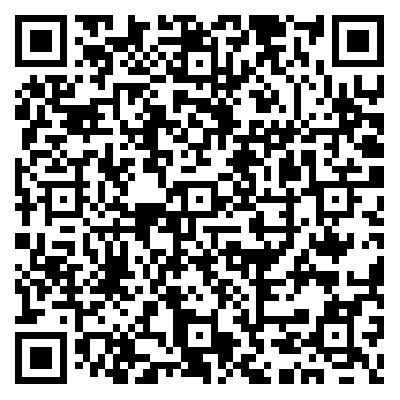 安徽巢湖：假如文物会说话之西汉朱雀衔环踏虎玉卮https://www.xuexi.cn/local/normalTemplate.html?itemId=2964251835508942409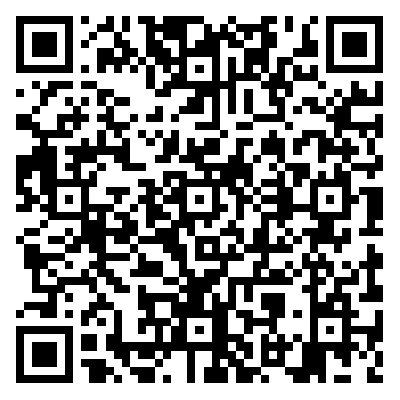 安徽巢湖：假如文物会说话之鎏金鹿型铜镇https://www.xuexi.cn/local/normalTemplate.html?itemId=8517476335958074239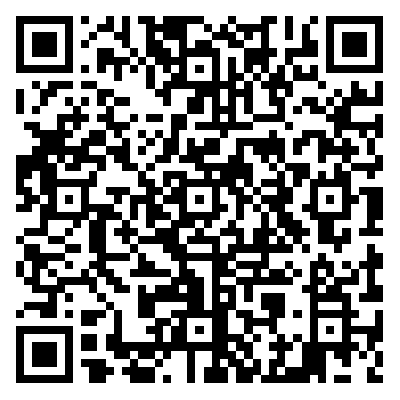 安徽巢湖：假如文物会说话之西汉镶嵌水晶、玉、料、贴金、金箍铜扣彩绘漆罐https://www.xuexi.cn/lgpage/detail/index.html?id=11003673907237468988&amp;item_id=11003673907237468988安徽巢湖：假如文物会说话之西汉朱雀衔环踏虎玉卮https://www.xuexi.cn/local/normalTemplate.html?itemId=2964251835508942409安徽巢湖：假如文物会说话之鎏金鹿型铜镇https://www.xuexi.cn/local/normalTemplate.html?itemId=8517476335958074239安徽巢湖：假如文物会说话之西汉镶嵌水晶、玉、料、贴金、金箍铜扣彩绘漆罐https://www.xuexi.cn/lgpage/detail/index.html?id=11003673907237468988&amp;item_id=11003673907237468988安徽巢湖：假如文物会说话之西汉朱雀衔环踏虎玉卮https://www.xuexi.cn/local/normalTemplate.html?itemId=2964251835508942409安徽巢湖：假如文物会说话之鎏金鹿型铜镇https://www.xuexi.cn/local/normalTemplate.html?itemId=8517476335958074239安徽巢湖：假如文物会说话之西汉镶嵌水晶、玉、料、贴金、金箍铜扣彩绘漆罐https://www.xuexi.cn/lgpage/detail/index.html?id=11003673907237468988&amp;item_id=11003673907237468988安徽巢湖：假如文物会说话之西汉朱雀衔环踏虎玉卮https://www.xuexi.cn/local/normalTemplate.html?itemId=2964251835508942409安徽巢湖：假如文物会说话之鎏金鹿型铜镇https://www.xuexi.cn/local/normalTemplate.html?itemId=8517476335958074239安徽巢湖：假如文物会说话之西汉镶嵌水晶、玉、料、贴金、金箍铜扣彩绘漆罐https://www.xuexi.cn/lgpage/detail/index.html?id=11003673907237468988&amp;item_id=11003673907237468988安徽巢湖：假如文物会说话之西汉朱雀衔环踏虎玉卮https://www.xuexi.cn/local/normalTemplate.html?itemId=2964251835508942409安徽巢湖：假如文物会说话之鎏金鹿型铜镇https://www.xuexi.cn/local/normalTemplate.html?itemId=8517476335958074239  ︵采作编品过简程介  ︶文明有脉动，万物有灵犀。为贯彻习近平文化思想以及习近平总书记关于文物工作的重要讲话精神，巢湖市融媒体中心策划制作《假如文物会说话》系列短视频，精心选取巢湖市博物馆中珍藏的“西汉镶嵌水晶、玉、料、贴金、金箍铜扣彩绘漆罐”、“西汉朱雀衔环踏虎玉卮”、“鎏金鹿型铜镇”三件文物，和公众一起聆听文物的声音，展现巢湖市灿烂的文物及文物背后的历史故事。《假如文物会说话》系列短视频在学习强国百电视台视野等平台播放量超10万。文明有脉动，万物有灵犀。为贯彻习近平文化思想以及习近平总书记关于文物工作的重要讲话精神，巢湖市融媒体中心策划制作《假如文物会说话》系列短视频，精心选取巢湖市博物馆中珍藏的“西汉镶嵌水晶、玉、料、贴金、金箍铜扣彩绘漆罐”、“西汉朱雀衔环踏虎玉卮”、“鎏金鹿型铜镇”三件文物，和公众一起聆听文物的声音，展现巢湖市灿烂的文物及文物背后的历史故事。《假如文物会说话》系列短视频在学习强国百电视台视野等平台播放量超10万。文明有脉动，万物有灵犀。为贯彻习近平文化思想以及习近平总书记关于文物工作的重要讲话精神，巢湖市融媒体中心策划制作《假如文物会说话》系列短视频，精心选取巢湖市博物馆中珍藏的“西汉镶嵌水晶、玉、料、贴金、金箍铜扣彩绘漆罐”、“西汉朱雀衔环踏虎玉卮”、“鎏金鹿型铜镇”三件文物，和公众一起聆听文物的声音，展现巢湖市灿烂的文物及文物背后的历史故事。《假如文物会说话》系列短视频在学习强国百电视台视野等平台播放量超10万。文明有脉动，万物有灵犀。为贯彻习近平文化思想以及习近平总书记关于文物工作的重要讲话精神，巢湖市融媒体中心策划制作《假如文物会说话》系列短视频，精心选取巢湖市博物馆中珍藏的“西汉镶嵌水晶、玉、料、贴金、金箍铜扣彩绘漆罐”、“西汉朱雀衔环踏虎玉卮”、“鎏金鹿型铜镇”三件文物，和公众一起聆听文物的声音，展现巢湖市灿烂的文物及文物背后的历史故事。《假如文物会说话》系列短视频在学习强国百电视台视野等平台播放量超10万。文明有脉动，万物有灵犀。为贯彻习近平文化思想以及习近平总书记关于文物工作的重要讲话精神，巢湖市融媒体中心策划制作《假如文物会说话》系列短视频，精心选取巢湖市博物馆中珍藏的“西汉镶嵌水晶、玉、料、贴金、金箍铜扣彩绘漆罐”、“西汉朱雀衔环踏虎玉卮”、“鎏金鹿型铜镇”三件文物，和公众一起聆听文物的声音，展现巢湖市灿烂的文物及文物背后的历史故事。《假如文物会说话》系列短视频在学习强国百电视台视野等平台播放量超10万。文明有脉动，万物有灵犀。为贯彻习近平文化思想以及习近平总书记关于文物工作的重要讲话精神，巢湖市融媒体中心策划制作《假如文物会说话》系列短视频，精心选取巢湖市博物馆中珍藏的“西汉镶嵌水晶、玉、料、贴金、金箍铜扣彩绘漆罐”、“西汉朱雀衔环踏虎玉卮”、“鎏金鹿型铜镇”三件文物，和公众一起聆听文物的声音，展现巢湖市灿烂的文物及文物背后的历史故事。《假如文物会说话》系列短视频在学习强国百电视台视野等平台播放量超10万。文明有脉动，万物有灵犀。为贯彻习近平文化思想以及习近平总书记关于文物工作的重要讲话精神，巢湖市融媒体中心策划制作《假如文物会说话》系列短视频，精心选取巢湖市博物馆中珍藏的“西汉镶嵌水晶、玉、料、贴金、金箍铜扣彩绘漆罐”、“西汉朱雀衔环踏虎玉卮”、“鎏金鹿型铜镇”三件文物，和公众一起聆听文物的声音，展现巢湖市灿烂的文物及文物背后的历史故事。《假如文物会说话》系列短视频在学习强国百电视台视野等平台播放量超10万。社会效果《假如文物会说话》紧紧围绕习近平文化思想以及习近平总书记关于文物工作的重要讲话精神，精选巢湖市博物馆中珍藏的“西汉镶嵌水晶、玉、料、贴金、金箍铜扣彩绘漆罐”、“西汉朱雀衔环踏虎玉卮”、“鎏金鹿型铜镇”三件文物，以古今对话的生动形式向公众展示巢湖市灿烂的文物及文物背后的历史故事。系列短视频作品一经推出，获得了公众的一致好评并引发热烈反响。《假如文物会说话》系列短视频登上学习强国全国平台等。《假如文物会说话》紧紧围绕习近平文化思想以及习近平总书记关于文物工作的重要讲话精神，精选巢湖市博物馆中珍藏的“西汉镶嵌水晶、玉、料、贴金、金箍铜扣彩绘漆罐”、“西汉朱雀衔环踏虎玉卮”、“鎏金鹿型铜镇”三件文物，以古今对话的生动形式向公众展示巢湖市灿烂的文物及文物背后的历史故事。系列短视频作品一经推出，获得了公众的一致好评并引发热烈反响。《假如文物会说话》系列短视频登上学习强国全国平台等。《假如文物会说话》紧紧围绕习近平文化思想以及习近平总书记关于文物工作的重要讲话精神，精选巢湖市博物馆中珍藏的“西汉镶嵌水晶、玉、料、贴金、金箍铜扣彩绘漆罐”、“西汉朱雀衔环踏虎玉卮”、“鎏金鹿型铜镇”三件文物，以古今对话的生动形式向公众展示巢湖市灿烂的文物及文物背后的历史故事。系列短视频作品一经推出，获得了公众的一致好评并引发热烈反响。《假如文物会说话》系列短视频登上学习强国全国平台等。《假如文物会说话》紧紧围绕习近平文化思想以及习近平总书记关于文物工作的重要讲话精神，精选巢湖市博物馆中珍藏的“西汉镶嵌水晶、玉、料、贴金、金箍铜扣彩绘漆罐”、“西汉朱雀衔环踏虎玉卮”、“鎏金鹿型铜镇”三件文物，以古今对话的生动形式向公众展示巢湖市灿烂的文物及文物背后的历史故事。系列短视频作品一经推出，获得了公众的一致好评并引发热烈反响。《假如文物会说话》系列短视频登上学习强国全国平台等。《假如文物会说话》紧紧围绕习近平文化思想以及习近平总书记关于文物工作的重要讲话精神，精选巢湖市博物馆中珍藏的“西汉镶嵌水晶、玉、料、贴金、金箍铜扣彩绘漆罐”、“西汉朱雀衔环踏虎玉卮”、“鎏金鹿型铜镇”三件文物，以古今对话的生动形式向公众展示巢湖市灿烂的文物及文物背后的历史故事。系列短视频作品一经推出，获得了公众的一致好评并引发热烈反响。《假如文物会说话》系列短视频登上学习强国全国平台等。《假如文物会说话》紧紧围绕习近平文化思想以及习近平总书记关于文物工作的重要讲话精神，精选巢湖市博物馆中珍藏的“西汉镶嵌水晶、玉、料、贴金、金箍铜扣彩绘漆罐”、“西汉朱雀衔环踏虎玉卮”、“鎏金鹿型铜镇”三件文物，以古今对话的生动形式向公众展示巢湖市灿烂的文物及文物背后的历史故事。系列短视频作品一经推出，获得了公众的一致好评并引发热烈反响。《假如文物会说话》系列短视频登上学习强国全国平台等。《假如文物会说话》紧紧围绕习近平文化思想以及习近平总书记关于文物工作的重要讲话精神，精选巢湖市博物馆中珍藏的“西汉镶嵌水晶、玉、料、贴金、金箍铜扣彩绘漆罐”、“西汉朱雀衔环踏虎玉卮”、“鎏金鹿型铜镇”三件文物，以古今对话的生动形式向公众展示巢湖市灿烂的文物及文物背后的历史故事。系列短视频作品一经推出，获得了公众的一致好评并引发热烈反响。《假如文物会说话》系列短视频登上学习强国全国平台等。推荐理由 该作品主题鲜明，特点突出，素材应用得当，剪辑精心，感染力强，具有有着良好的社会传播和科普效果。评委会主任                    单位主要负责人（推荐人）签名：               （自荐人）签名：   （盖单位公章）                                    2024年3月4日该作品主题鲜明，特点突出，素材应用得当，剪辑精心，感染力强，具有有着良好的社会传播和科普效果。评委会主任                    单位主要负责人（推荐人）签名：               （自荐人）签名：   （盖单位公章）                                    2024年3月4日该作品主题鲜明，特点突出，素材应用得当，剪辑精心，感染力强，具有有着良好的社会传播和科普效果。评委会主任                    单位主要负责人（推荐人）签名：               （自荐人）签名：   （盖单位公章）                                    2024年3月4日该作品主题鲜明，特点突出，素材应用得当，剪辑精心，感染力强，具有有着良好的社会传播和科普效果。评委会主任                    单位主要负责人（推荐人）签名：               （自荐人）签名：   （盖单位公章）                                    2024年3月4日该作品主题鲜明，特点突出，素材应用得当，剪辑精心，感染力强，具有有着良好的社会传播和科普效果。评委会主任                    单位主要负责人（推荐人）签名：               （自荐人）签名：   （盖单位公章）                                    2024年3月4日该作品主题鲜明，特点突出，素材应用得当，剪辑精心，感染力强，具有有着良好的社会传播和科普效果。评委会主任                    单位主要负责人（推荐人）签名：               （自荐人）签名：   （盖单位公章）                                    2024年3月4日该作品主题鲜明，特点突出，素材应用得当，剪辑精心，感染力强，具有有着良好的社会传播和科普效果。评委会主任                    单位主要负责人（推荐人）签名：               （自荐人）签名：   （盖单位公章）                                    2024年3月4日作品标题作品标题《假如文物会说话》系列短视频《假如文物会说话》系列短视频《假如文物会说话》系列短视频《假如文物会说话》系列短视频《假如文物会说话》系列短视频《假如文物会说话》系列短视频序号单篇作品标题单篇作品标题体裁字数/时长刊播日期刊播版面备注1《安徽巢湖：假如文物会说话之西汉镶嵌水晶、玉、料、贴金、金箍铜扣彩绘漆罐》《安徽巢湖：假如文物会说话之西汉镶嵌水晶、玉、料、贴金、金箍铜扣彩绘漆罐》系列报道1分22秒2023-10-18 学习强国-电视台-视野2安徽巢湖：假如文物会说话之西汉朱雀衔环踏虎玉卮安徽巢湖：假如文物会说话之西汉朱雀衔环踏虎玉卮系列报道1分32秒2023-10-16 学习强国-合肥学习平台3安徽巢湖：假如文物会说话之鎏金鹿型铜镇安徽巢湖：假如文物会说话之鎏金鹿型铜镇系列报道1分33秒2023-10-17 学习强国-合肥学习平台